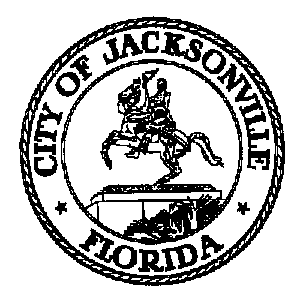 JACKSONVILLE CITY COUNCILRESEARCH DIVISIONTask Force on Safety and Crime ReductionMentoring Subcommittee Meeting MinutesApril 11, 20192:30 pmConference Room AFourth Floor, City Hall117 W. Duval StreetChair: Dr. Sabrina EdwardsClifton Anderson-AbsentFrancois Brown-AbsentLarry CookPreston HarrisRob Mason- Subject Matter Expert-AbsentSean Mulholland Topic: Task Force on Safety and Crime Reduction –Mentoring SubcommitteeAttendance: Colleen Hampsey- Council Research; Crystal Shemwell - Legislative ServicesFor all other attendees please see the sign in sheetMeeting Convened: 2:37 pmChairperson Edwards convened the meeting and called for introductions. This was the third meeting for the mentoring subcommittee and Dr. Edwards welcomed the group. The members approved the minutes from the previous meeting and reviewed the agenda. Dr. Edwards presented her research about best practices for a city-wide mentoring plan. The National CARES Mentoring Movement was founded in 2006, in the wake of Hurricane Katrina, and is the recognized national leader in the recruitment, training and engagement of Black mentors. The CARES Affiliate network in 58 U.S. cities recruits caring volunteers and connects them to where they are urgently needed: in schools, local youth-serving organizations and detention centers and reentry programs located in communities that are disrupted by poverty.Dr. Edwards distributed a $350,000/year budget draft for the proposed city-wide mentoring program, which would include one director and four case managers (one for each quadrant of the city). The group decided that is made more financial sense to have two case managers and redirect the salary funds to program development. Dr. Edwards suggested that the mentoring program be housed within KHA and that the director be a liaison with direct lines of communication with the Mayor’s Office. She is currently drafting proposals for job descriptions. The members will finalize the proposed budget at the next meeting when all of the subcommittee will have the chance to vote on it. Mr. Harris spoke about the use of group mentoring, which can be less expensive but still effective. Mr. Harris also talked about the importance of mentoring high school students and youth recently released from juvenile justice facilities, noting that the Mentoring Subcommittee should collaborate with the Re-entry and Juvenile Justice Subcommittee.       With no further business, Chairperson Edwards adjourned the meeting. The next subcommittee meeting will be on April 18, 2019 at 2:30 pm.Meeting Adjourned: 3:14 pmMinutes: Colleen Hampsey, Council Research CHampsey @coj.net   (904) 630-1498Posted 4.15.19 5:00 pmTape: Task Force on Safety and Crime Reduction Mentoring Subcommittee -Legislative Services Division 4.11.19